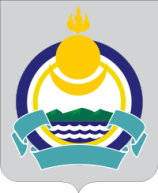 Администрация муниципального                                               Буряад Республика                                                  образования «Тугнуйское»                                                           Мухаршэбэрэй аймаг                                                   Мухоршибирского района                                                            хүдөө hууриин «Тyгнын »                         Республики  Бурятия                                                                     гэhэн   муниципальна (сельское поселение)                                                                      байгууламжын  захиргаан                        671356 с. Тугнуй                                                                 Ул. Гагарина д. № 1                                                             Тел.26-791 факс 26-740     E-mail:tygnadm@mail.ru        «15» января 2020 г.                       № 8ИНФОРМАЦИЯ	Администрация МО СП «Тугнуйское» информирует население о предстоящем предоставлении в аренду нежилого здания для субъектов малого и среднего предпринимательства.- кадастровый номер  03:14:000000:595, общая площадь 817.1, место расположения : РБ, Мухоршибирский район, с. Тугнуй, ул. Кооперативная, д. 1.   По всем интересующим вопросам обращаться по адресу : с. Тугнуй, ул. Гагарина, д. 1.  Тел. 26- 740.Глава МО СП «Тугнуйское»                                                  Э.Ю.Прохоров